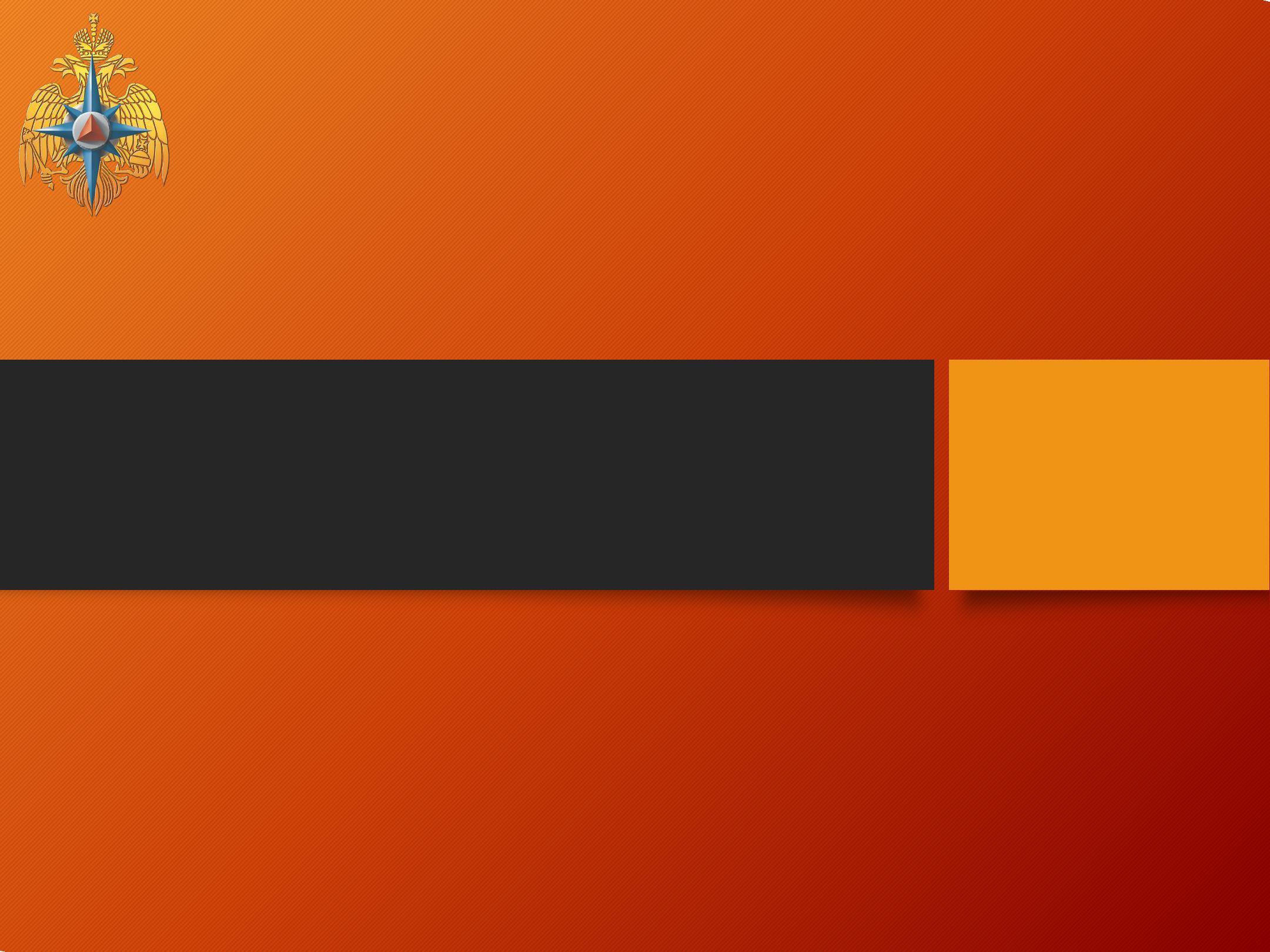 Правила поведенияпри пожареГлавное управление МЧС России  информирует граждан оправилах поведения в случае пожара.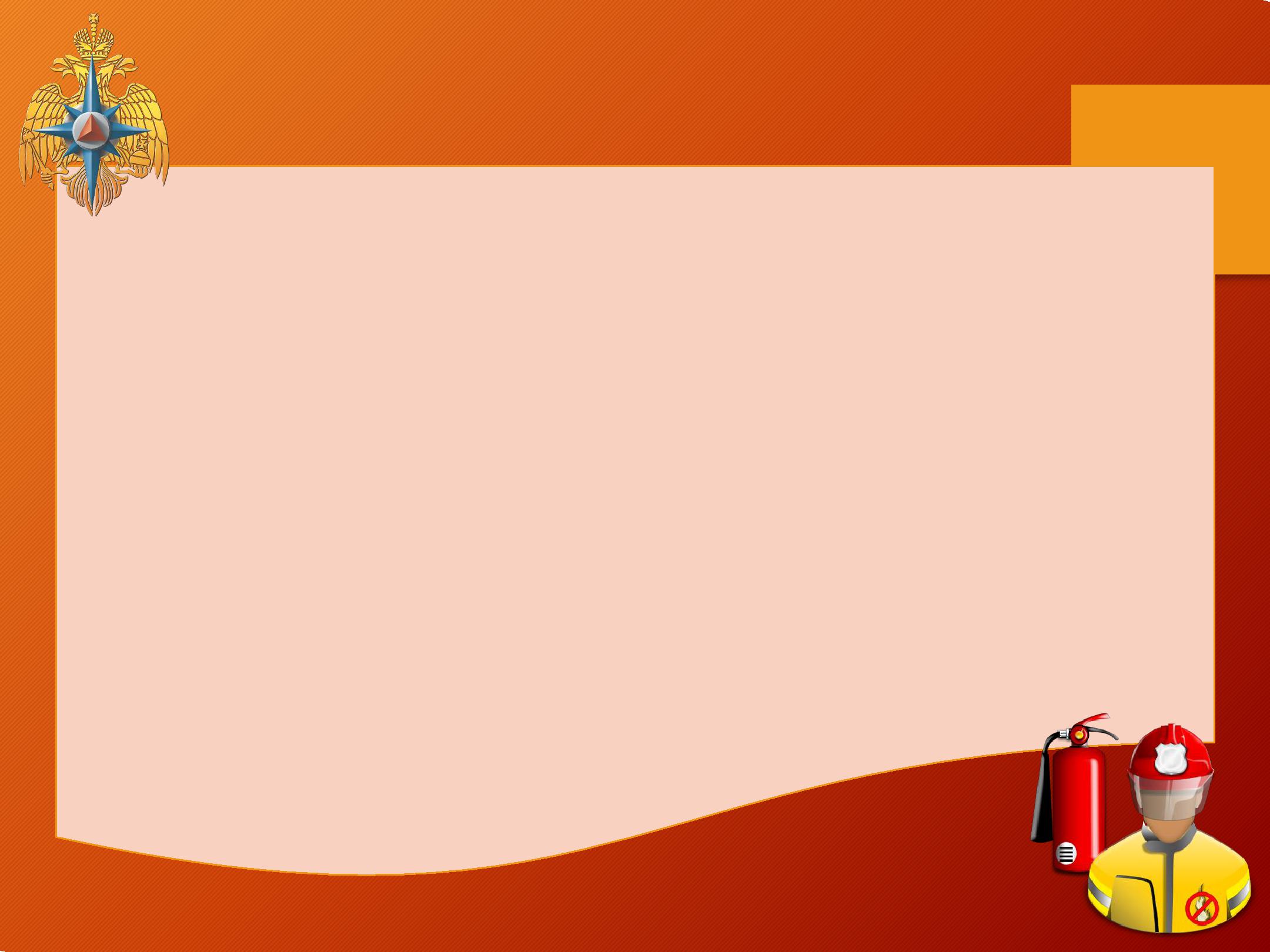 Если пожар застал вас в квартире, доме или здании школыПри возникновении пожара в доме, квартире, здании школы необходимо:сообщить о пожаре по телефону «01» или «112» с сотовых телефонов,отключить электрические и газовые приборы. В случае возгорания телевизора его необходимо быстро отключить от электропитания и накрыть плотной тряпкой,попытаться потушить огонь самостоятельно на начальной стадии горения: залить водой, засыпать песком или землей, накрыть плотной тканью, потушить при помощи огнетушителя,при возможности покинуть опасную зону, используя запасные лестницы и пожарные выходы,взять документы, деньги, ценные вещи,если огонь отрезал пути эвакуации, необходимо закрыть все окна и двери, чтобы ограничить доступ кислорода,если покинуть зону пожара не удалось, необходимо дышать через мокрую ткань, а также вывесить на окне яркую ткань, чтобы пожарные знали, что в помещении находятся люди.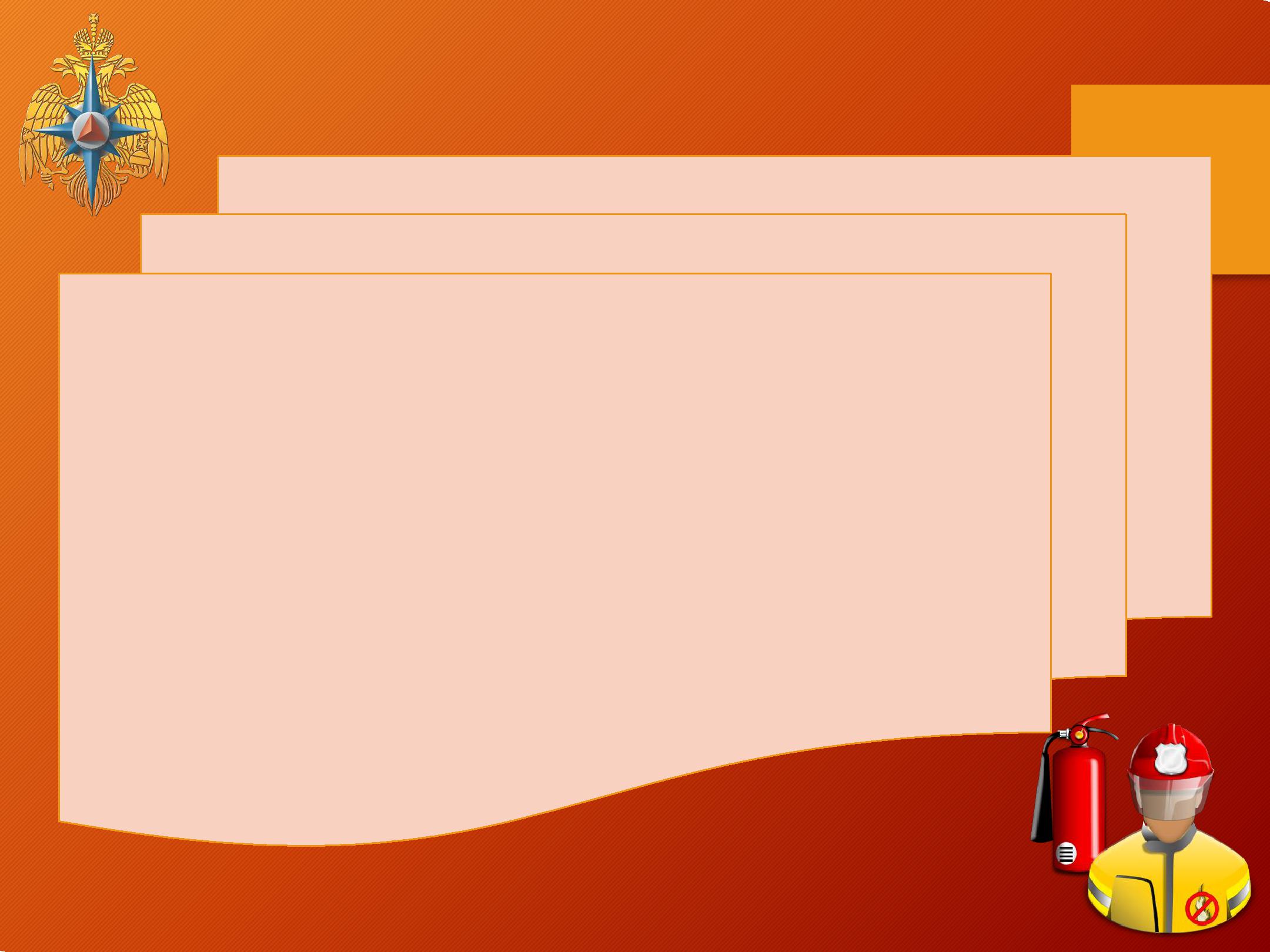 Если пожар возник в лифте:немедленно сообщите о пожаре диспетчеру,дождитесь остановки лифта и покиньте кабину,выйдя из кабины лифта, заблокируйте дверь,сообщите о пожаре по телефону «01» или «112»,при возможности попытайтесь ликвидировать пожар своими силами,в случае остановки кабины лифта между этажами сообщите об этом диспетчеру, постоянно зовите на помощь, попытайтесь самостоятельно открыть дверь кабины и выйти наружу,если покинуть кабину лифта не представляется возможным, не паникуйте, закройте рот и нос тканью, сядьте на пол и ждите помощи.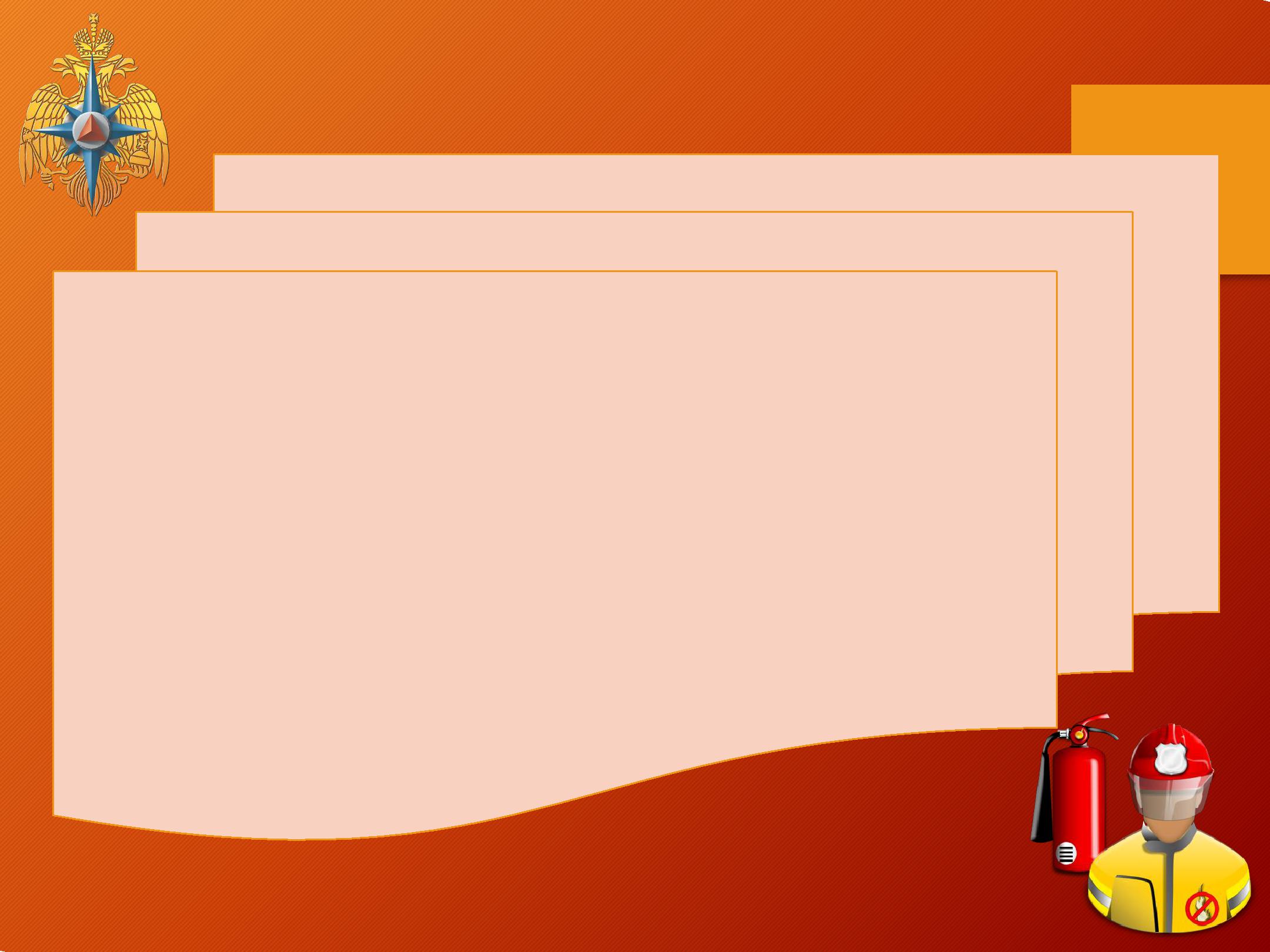 Если пожар возник в общественном наземном транспорте:сообщите о пожаре водителю,после остановки транспортного средства покиньте салон и отойдите на безопасное расстояние,в случае заклинивания дверей покиньте салон через специальные люки, оконные проемы, прогоны,окажите помощь детям, пожилым людям, пострадавшим, отведите их в безопасную зону,быстро снять горящую одежду,постарайтесь потушить огонь самостоятельно, вызовите пожарных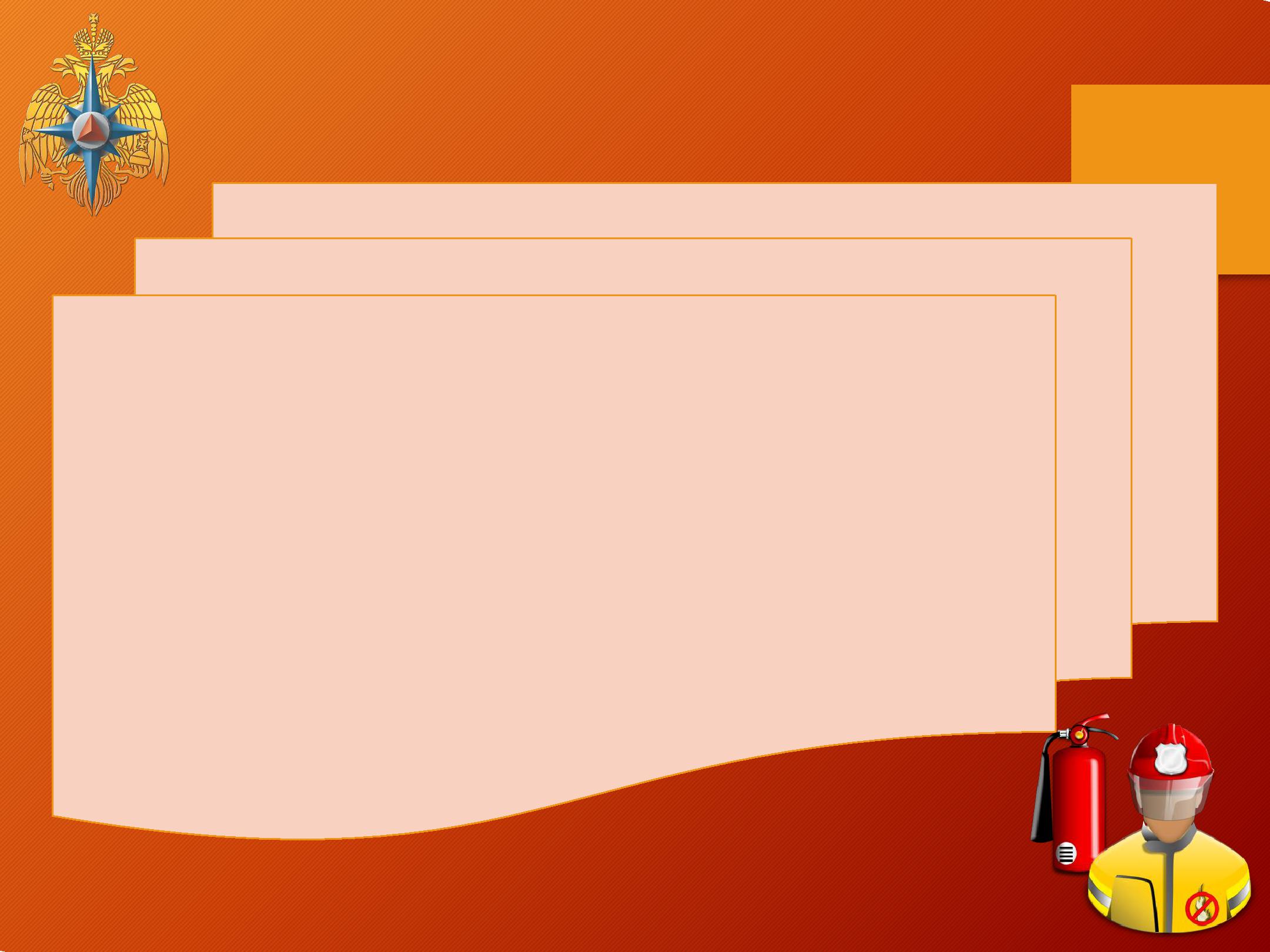 Если пожар возник в поезде:сообщите о пожаре проводникам или начальнику поезда,попытайтесь самостоятельно потушить огонь при помощи огнетушителя, песка и воды, находящихся в вагоне,перейдите в соседний вагон,после остановки состава быстро покиньте горящий вагон через двери, люки, окна,помогите пострадавшим, детям, пожилым людям.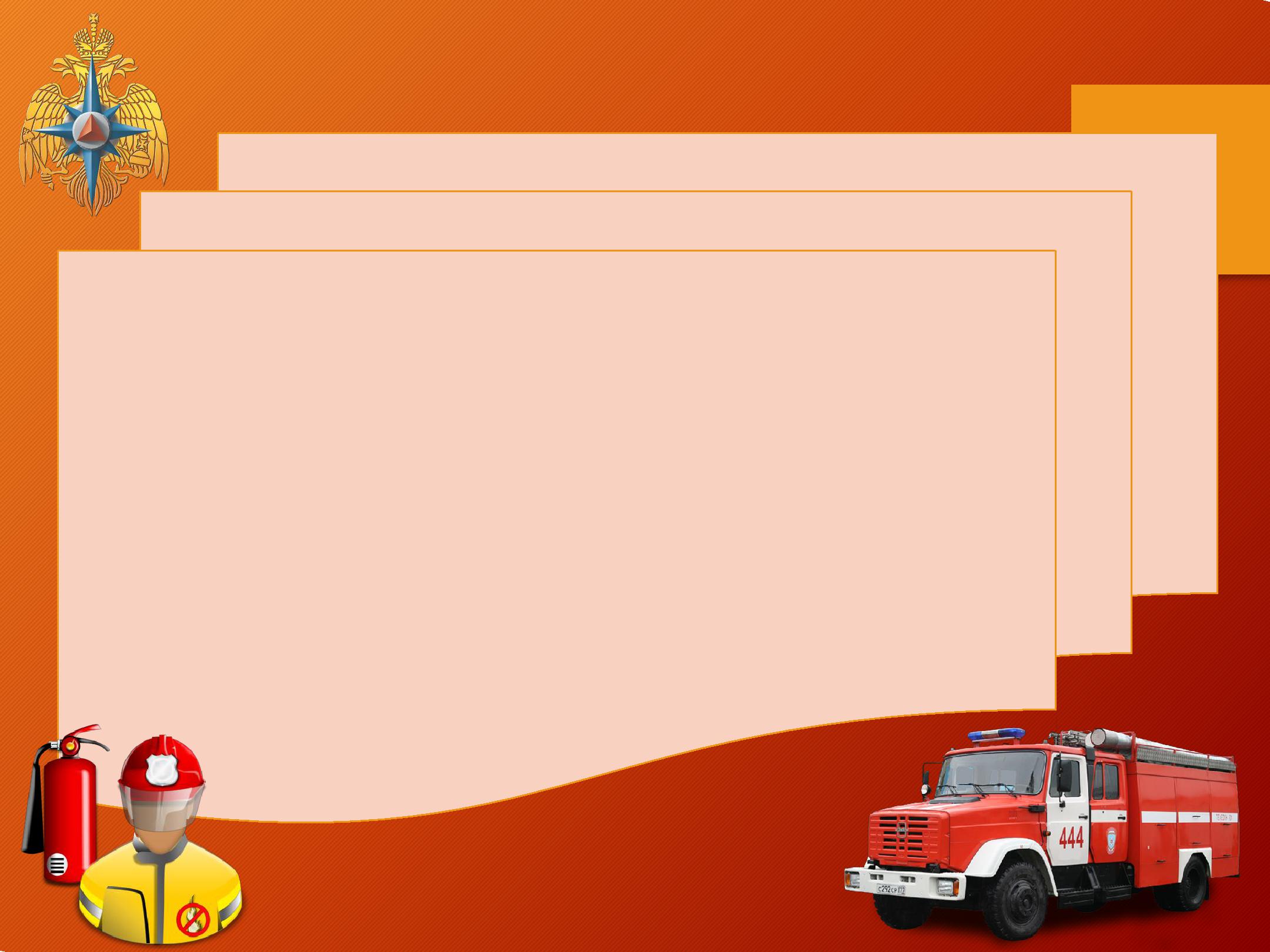 Если на человеке загорелась одежда необходимо:постараться сбить пламя,защитить руками голову, лицо, глаза,при возможности окунуться в воду или облиться водой,накрыться плотной мокрой тканью, оставив непокрытой голову, чтобы не отравиться продуктами горения.случае возникновения чрезвычайной ситуации звоните в ЕДИНУЮ СЛУЖБУ СПАСЕНИЯ по телефону «01» (с сотовых телефонов – 112).